Publicado en Barcelona el 19/08/2019 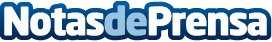 Schneider Electric implementa sus centros de datos modulares EcoStruxure para Green MountainLos centros de datos modulares EcoStruxure de Schneider Electric permitieron acelerar el tiempo de implementación del proyecto, con un plazo de entrega al cliente de 6 meses. La solución, con un presupuesto de 10 millones de euros, se montó y testeó en las instalaciones de Schneider Electric en Barcelona, y posteriormente fue transportado a su destino en NoruegaDatos de contacto:Prensa Schneider Electric935228600Nota de prensa publicada en: https://www.notasdeprensa.es/schneider-electric-implementa-sus-centros-de_1 Categorias: Nacional E-Commerce Otras Industrias http://www.notasdeprensa.es